Свидетельства о публикациях на образовательных СМИ ИНФОУРОК и МУЛЬТИУРОК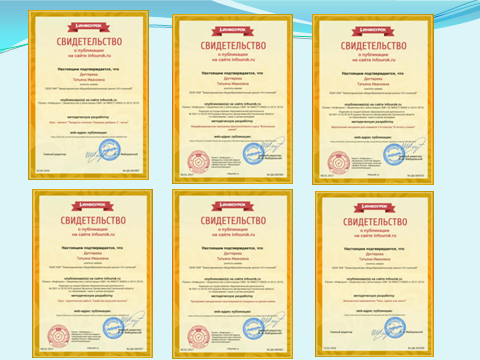 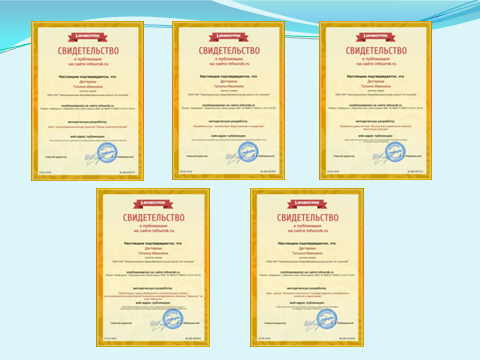 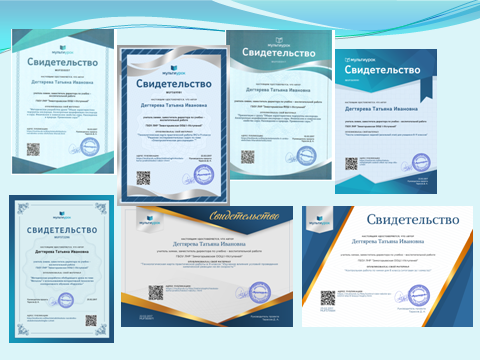 